Delta Dunării, Crișan Lebada Luxury Resort & SPA 5*Tarifele sunt exprimate in lei/camera/noapte si includ mic dejun in valoare de 72 lei/persoana, au TVA si acces   la toate facilitatile Resortului.Tarifele sunt calculate pentru cazare 2 adulti si mic dejun pentru 2 persoane, exceptie facand camera single standard care include mic dejun pentru o singura persoanaTaxa locala ARBDD este inclusa in tarif.Pentru a 3 a si a 4 a  persoana adulta sau copil mai mare de 13  ani *cazate in camere cu  canapea extensibila se va percepe suma de 144 lei /noapte/persoana,  cu mic dejun inclus.Pentru copiii cu varsta cuprinsa intre 7ani * si 12.99* ani cazati in aceeasi camera cu parintii, cu pat suplimentar, se achita un supliment de 72 lei/noapte/copil si 36 lei/mic dejun.Pentru copiii de pana la 6.99 *ani cazati in camera parintilor (fara pat suplimentar) nu se percep taxe.Pentru copiii cu varsta cuprinsa intre 7* si 12.99* ani cazati in aceeasi camera cu parintii,  fara pat suplimentar, se achita un supliment de 72 lei/noapte/copil ( mic dejun inclus). * Varsta copil la data cazariiPentru grupuri mai mari 10 camere in regim double, tarifele vor fi negociate punctual.Camerele Loft sunt situate la mansarda si respecta aceleasi standarde de 5 stele.Politica de tarifare pentru copii:Transferul catre si dinspre locatie, se face cu barca in regim shared ( ambarcatiuni cu capacitate intre 4-20 persoane) la tariful de 100 RON dus-intors/persoana, TVA inclus.Cod camDenumire camerenr camMain season Main season Mid SeasonMid SeasonOff SeasonOff SeasonCod camDenumire camerenr cam15.06.-30.0915.06.-30.0901.04.14.06.01.04.14.06.01.01-31.03.01.01-31.03.Cod camDenumire camerenr cam01.10.-31.1001.10.-31.1001.11-31.12.01.11-31.12.Cod camDenumire camerenr camDescriereCapacitate camThu-SatSun-WedThu-SatSun-WedThu-SatSun-Wed*DRKDouble King Room27pat matrimonial, fara posibilitate pat suplimentar2 adulti600475480422350278JNSJunior Suite13dormitor cu pat matrimonial+canapea extensibila in living2 adulti +1-2 copii max 12.99 ani sau 3 adulti1133907907797662523SNSSenior Suite4dormitor cu pat matrimonial+canapea extensibila in living, cu balcon2 adulti +1-2 copii max 12.99 ani sau 3 adulti138711091109974811634*DLKDouble Loft King12pat matrimonial, fara posibilitate pat suplimentar, mansarda2 adulti504403403355293230JLSJunior Loft Suite8dormitor cu pat matrimonial+canapea extensibila in living, mansarda2 adulti +1-2 copii max 12.99 ani sau 3 adulti1133907907797662523EXKExecutive King20pat matrimonial, cu posibilitate acomodare pat suplimentar2 adulti sau 2 adulti+1 copil max 12.99 ani, cu pat suplimentar, cu balcon936749749658552432EXTExecutive Twin182 paturi single2 adulti sau 2 adulti+1 copil max 12.99 ani, cu pat suplimentar, cu balcon9367497496585524322BR2 Bedroom Suite3doua dormitoare, fiecare cu pat matrimonial4 adulti sau 2 adulti+2 copii pana la 12.99 ani sau 3 adulti+1 copil pana la 12.99 ani138711091109974811634VGKVIP Garden Room King5pat matrimonial, cu posibilitate pat suplimentar2 adulti+1 copil cu pat suplimentar1488119011901046864686VGTVIP Garden Room Twin2pat twin, cu posibilitate pat suplimentar2 adulti+1 copil cu pat suplimentar1488119011901046864686VGSVIP Garden Suite3dormitor cu pat matrimonial+canapea extensibila 4 adulti sau 2 adulti+2 copii pana la 12.99 ani sau 3 adulti+1 copil pana la 12.99 ani227018141814159813301042DGKDouble Garden King Room12pat matrimonial, cu posibilitate pat suplimentar2 adulti sau 2 adulti+1 copil max 12.99 ani, cu pat suplimentar1181946946830691542ELKExecutive Loft King4pat matrimonial, cu posibilitate pat suplimentar2 adulti+1 copil pana la 12.99, cu pat suplimentar730586586514432336ELTExecutive Loft Twin22 paturi single2 adulti+1 copil pana la 12.99, cu pat suplimentar730586586514432336DXKDouble Deluxe King6pat matrimonial, cu canapea extensibila2 adulti+1 copil pana la 12.99 ani sau 3 adulti960768768672562446DRKSingle  standardpat matrimonial1 adult542427432384312245 Servicii \limita de varsta0 – 6.997 – 12.9913 and morePranz free60120Cinafree72144Transfer cu barcafree50101Pat suplimentar72 lei7272Baby cribfreeFreefree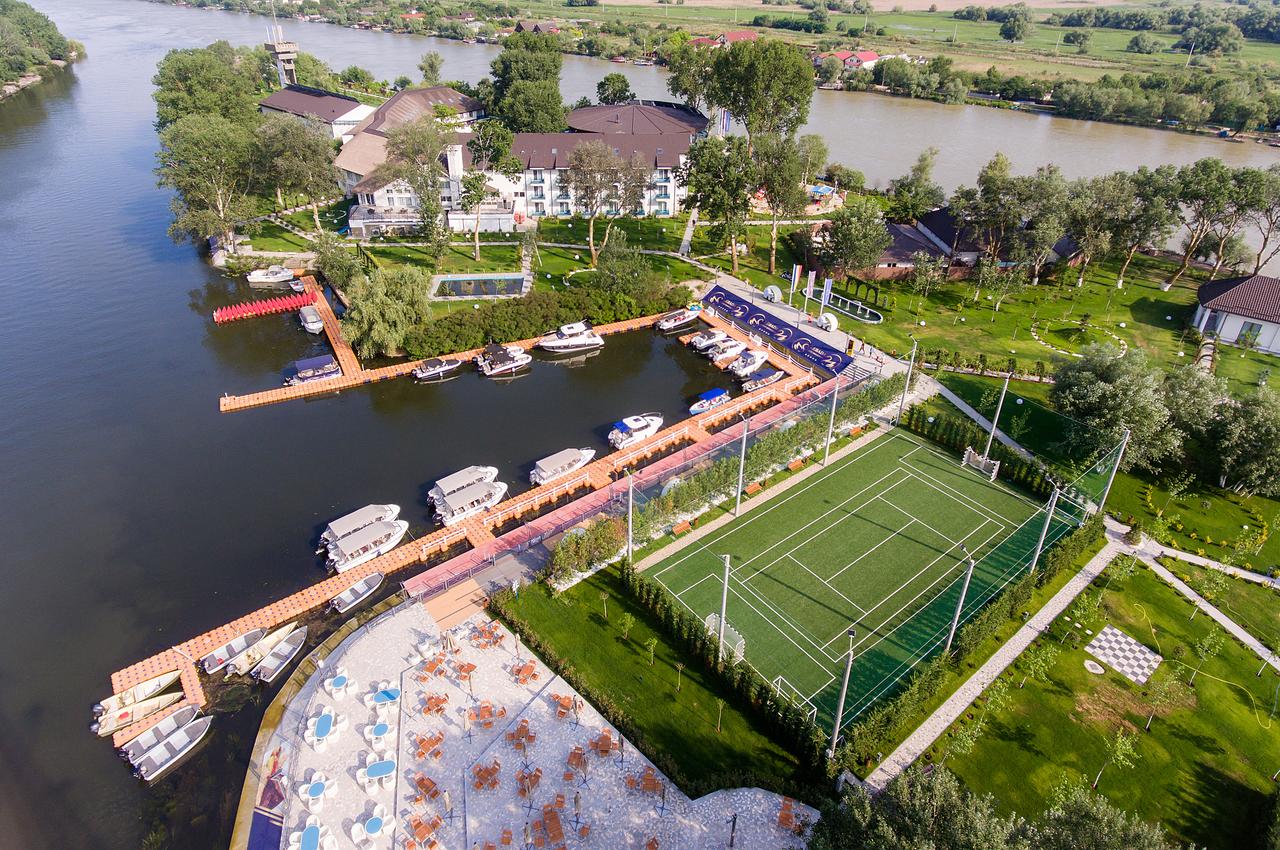 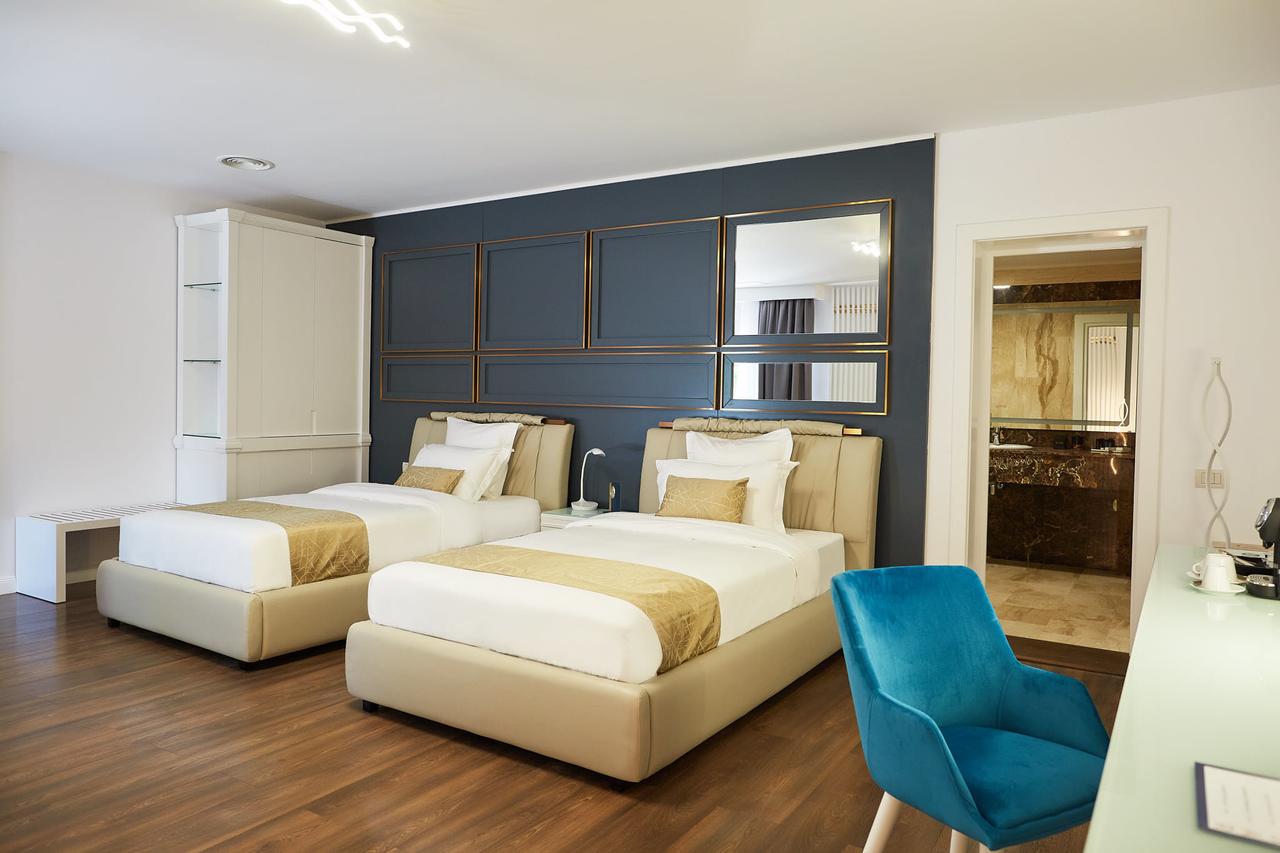 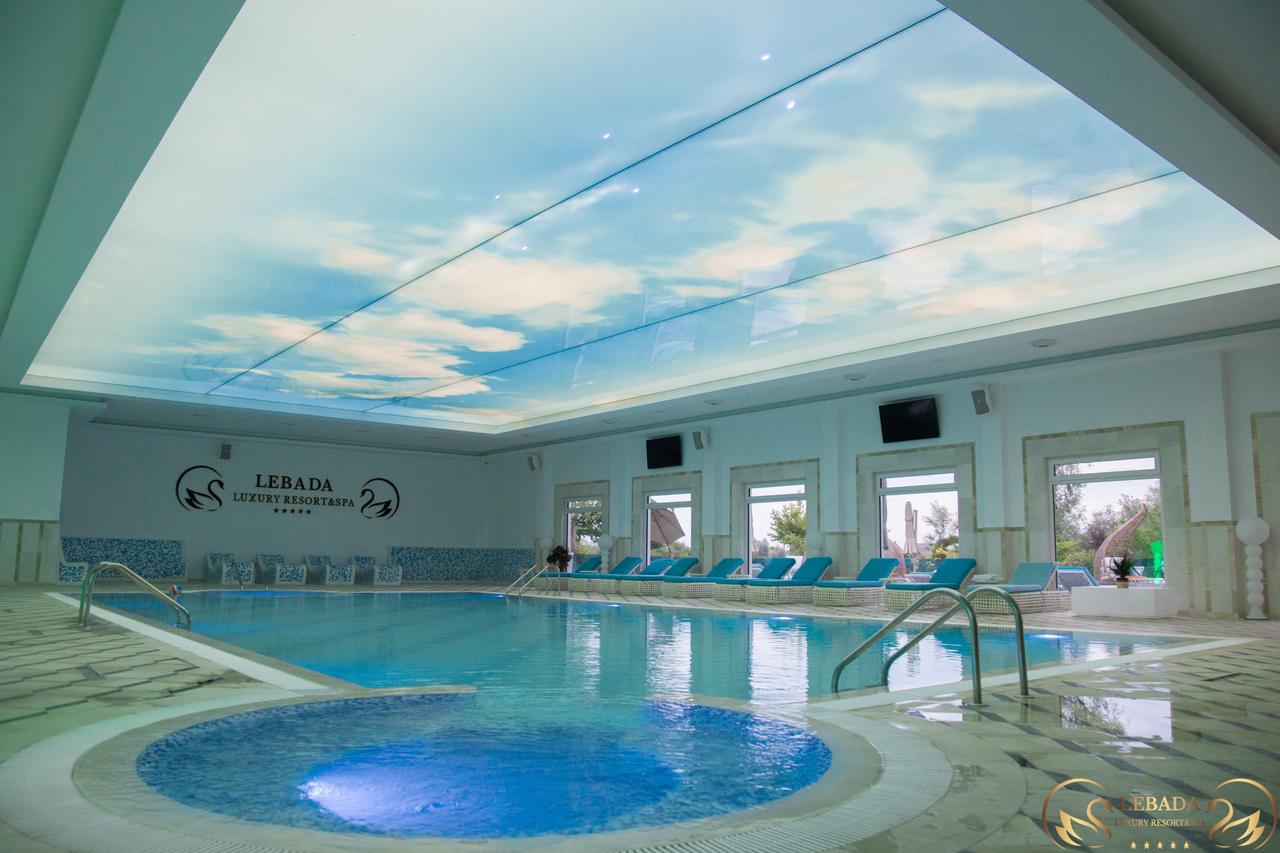 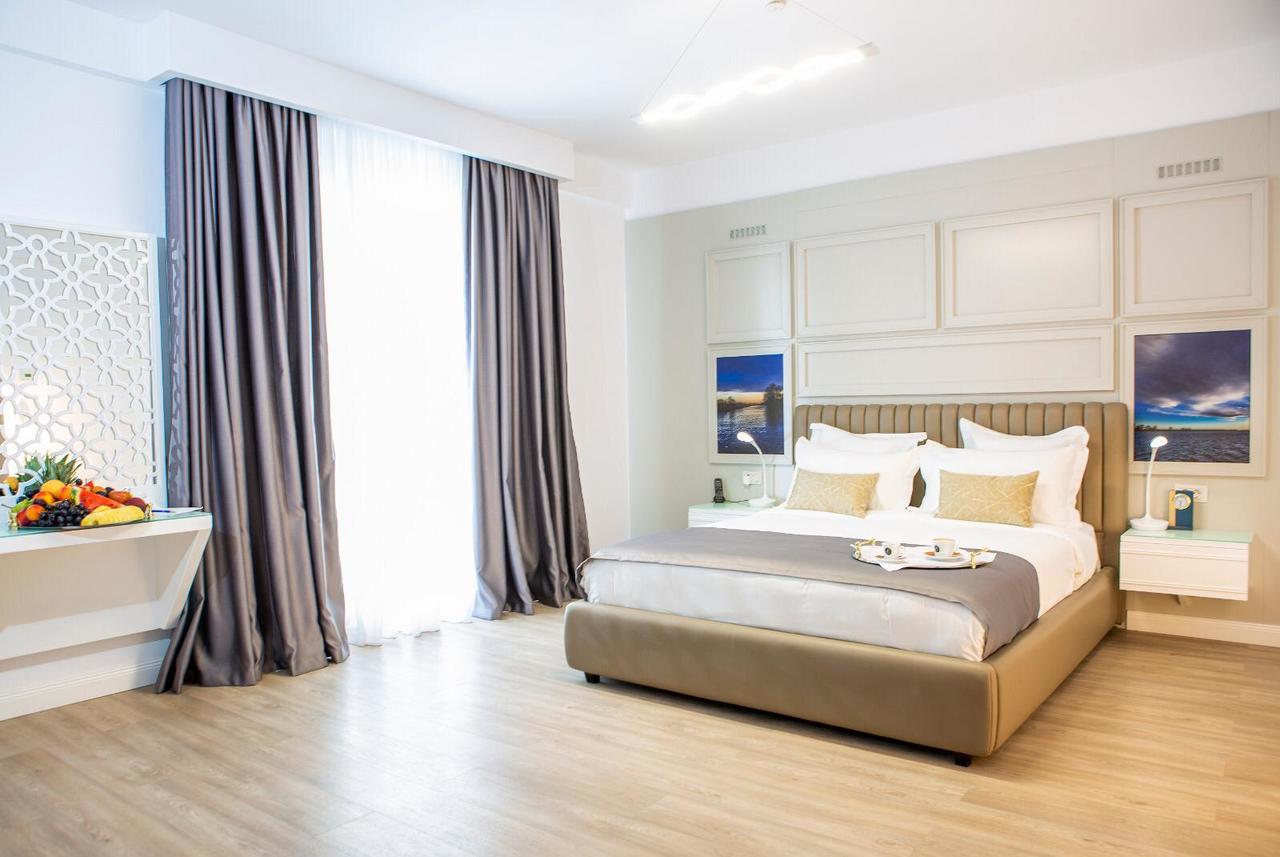 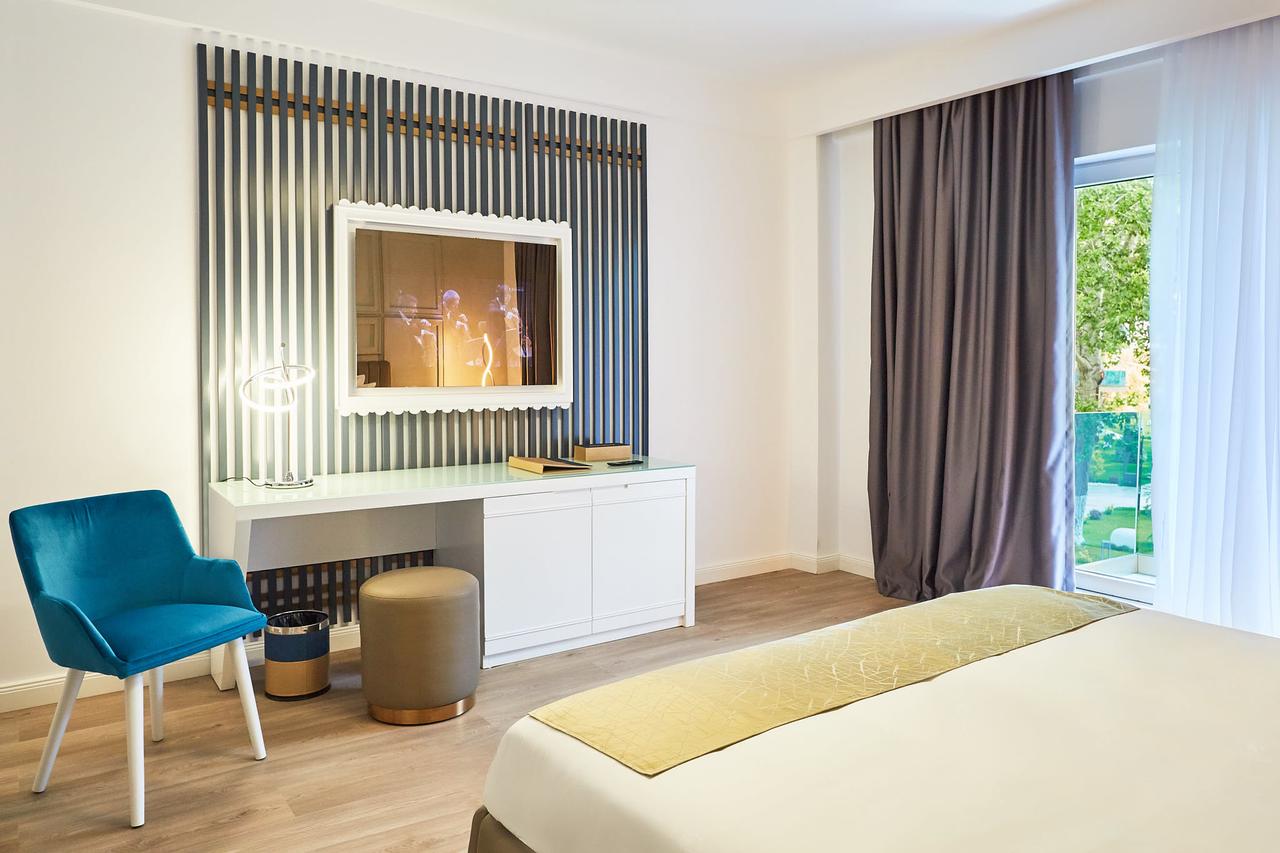 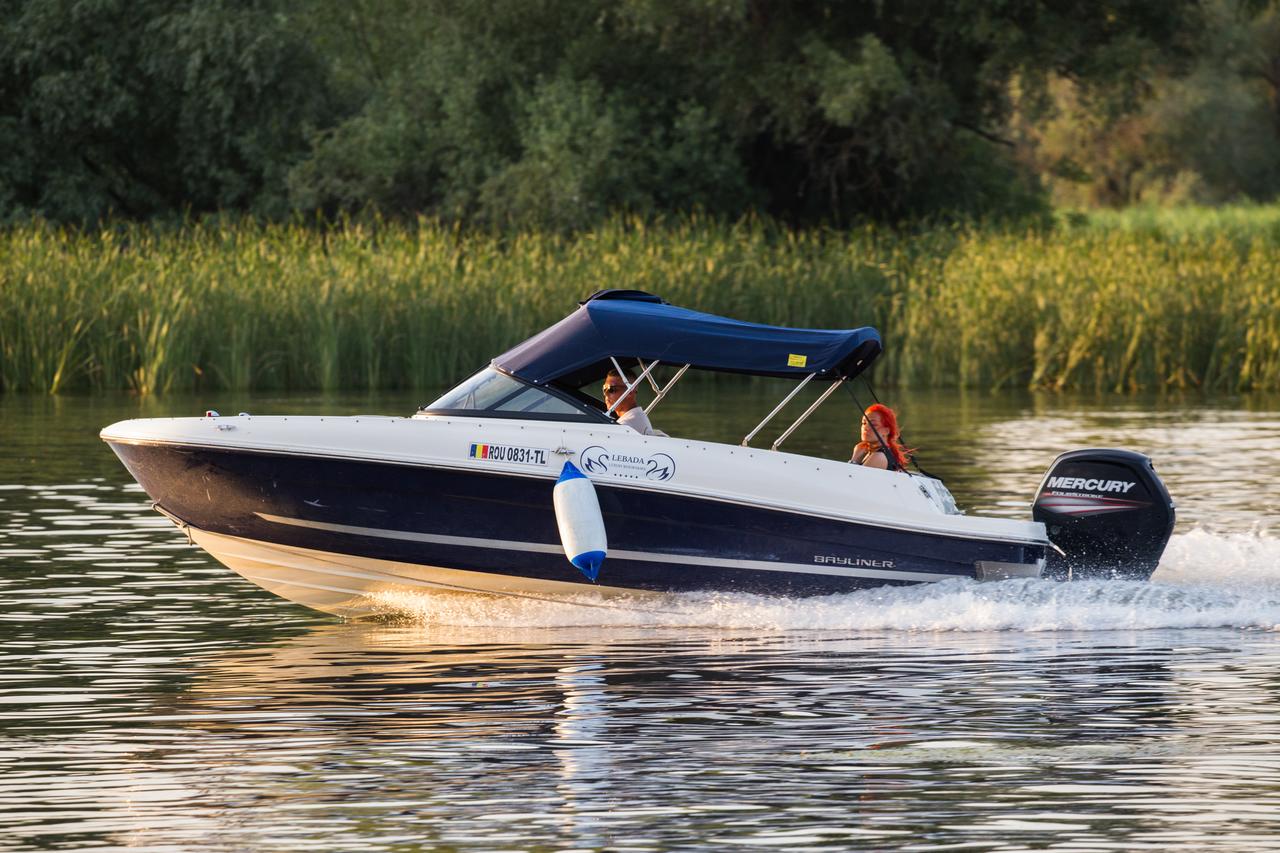 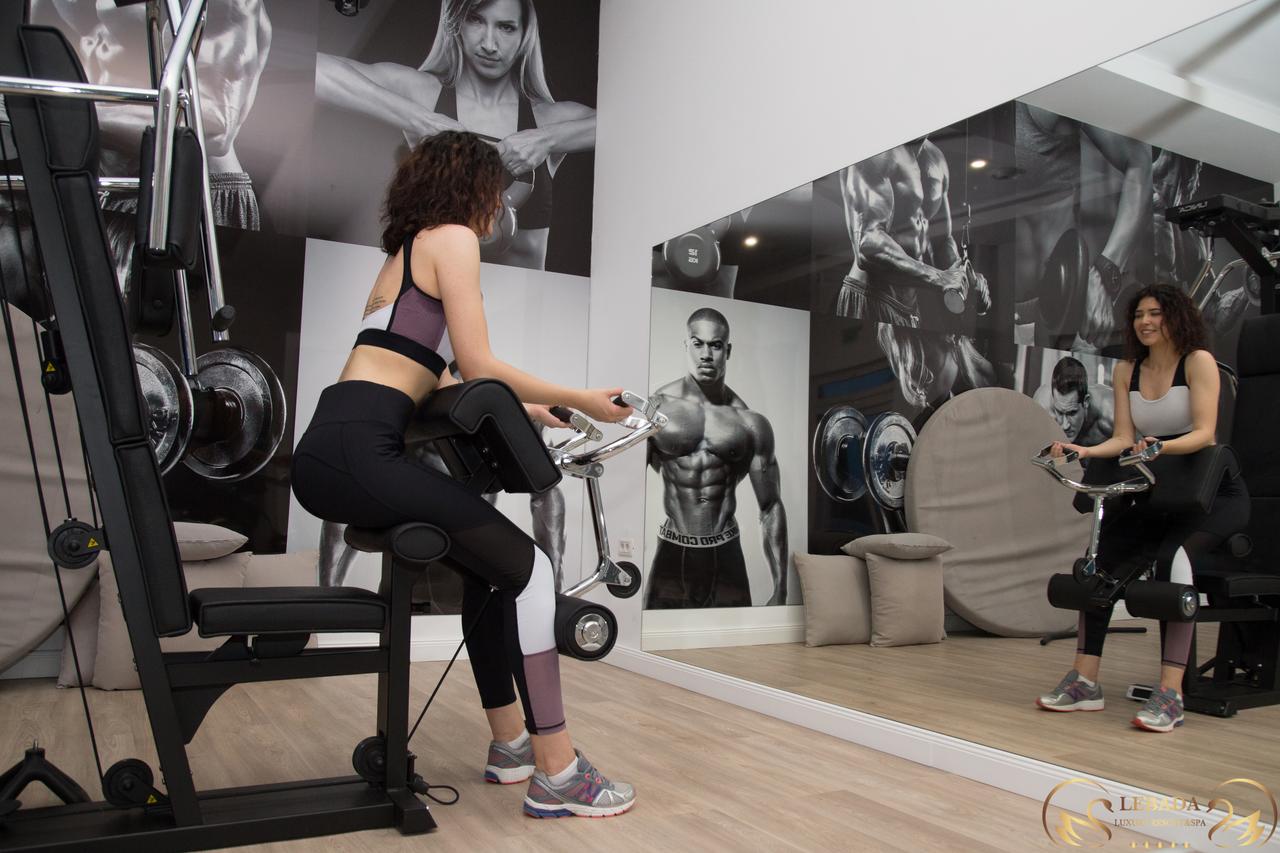 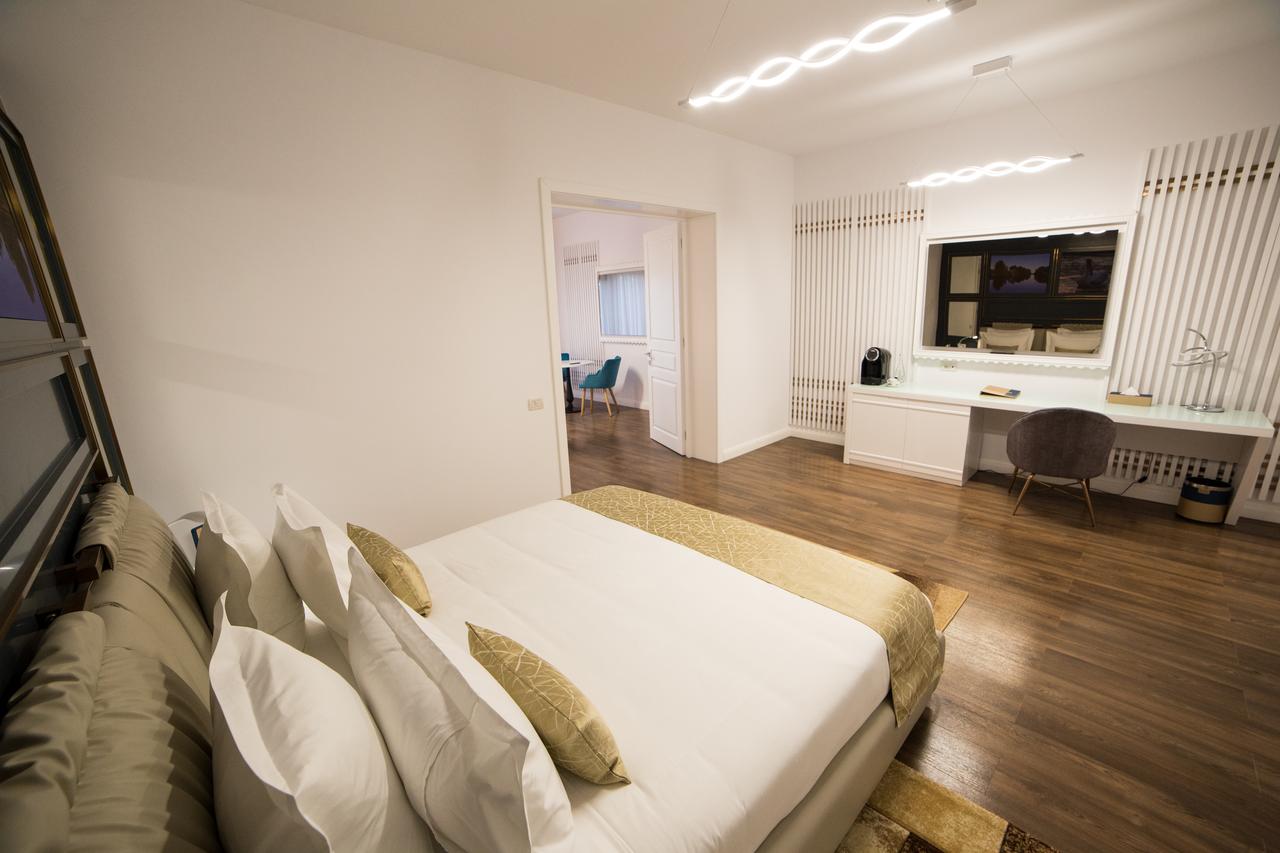 